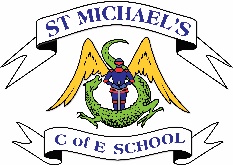 Writing Progression of Skills EYFS and KS1Writing Progression of Skills EYFS and KS1Writing Progression of Skills EYFS and KS1This document has been designed to show how we will cover all of the relevant writing knowledge and skills across our school. The context in which these are taught is down to the discretion of teachers, where possible trying to match the content to the Year Group’s half termly topic. * These are detailed in the word lists within the spelling appendix to the national curriculum (English Appendix 1). Teachers should refer to these to exemplify the words that pupils should be able to read as well as spell.This document has been designed to show how we will cover all of the relevant writing knowledge and skills across our school. The context in which these are taught is down to the discretion of teachers, where possible trying to match the content to the Year Group’s half termly topic. * These are detailed in the word lists within the spelling appendix to the national curriculum (English Appendix 1). Teachers should refer to these to exemplify the words that pupils should be able to read as well as spell.This document has been designed to show how we will cover all of the relevant writing knowledge and skills across our school. The context in which these are taught is down to the discretion of teachers, where possible trying to match the content to the Year Group’s half termly topic. * These are detailed in the word lists within the spelling appendix to the national curriculum (English Appendix 1). Teachers should refer to these to exemplify the words that pupils should be able to read as well as spell.EYFS Development30 – 50 months40 – 60 months Early Learning GoalsEYFS Development30 – 50 months40 – 60 months Early Learning GoalsEYFS Development30 – 50 months40 – 60 months Early Learning GoalsKey Stage 1Key Stage 1EYFSEYFSEYFSYear 1Year 2Transcriptionspell words containing each of the 40+ phonemes already taughtcommon exception wordsthe days of the weeknaming the letters of the alphabet in orderusing letter names to distinguish between alternative spellings of the same soundusing the spelling rule for adding –s or –es as the plural marker for nouns and the third person singular marker for verbsusing the prefix un–using –ing, –ed, –er and –est where no change is needed in the spelling of root words [for example, helping, helped, helper, eating, quicker, quickest]apply simple spelling rules and guidance, as listed in English appendix 1write from memory simple sentences dictated by the teacher that include words using the GPCs and common exception words taught so farsegmenting spoken words into phonemes and representing these by graphemes, spelling many correctlylearning new ways of spelling phonemes for which 1 or more spellings are already known, and learn some words with each spelling, including a few common homophoneslearning to spell common exception wordslearning to spell more words with contracted formslearning the possessive apostrophe (singular) [for example, the girl’s book]distinguishing between homophones and near-homophonesadd suffixes to spell longer words including –ment, –ness, –ful, –less, –lyapply spelling rules and guidance, as listed in English appendix 1write from memory simple sentences dictated by the teacher that include words using the GPCs, common exception words and punctuation taught so farHandwritingsit correctly at a table, holding a pencil comfortably and correctlybegin to form lower-case letters in the correct direction, starting and finishing in the right placeform capital lettersform digits 0-9understand which letters belong to which handwriting ‘families’ (ie letters that are formed in similar ways) and to practise theseform lower-case letters of the correct size relative to one anotherstart using some of the diagonal and horizontal strokes needed to join letters and understand which letters, when adjacent to one another, are best left unjoinedwrite capital letters and digits of the correct size, orientation and relationship to one another and to lower-case lettersuse spacing between words that reflects the size of the lettersCompositionWrite sentences by:saying out loud what they are going to write aboutcomposing a sentence orally before writing itsequencing sentences to form short narrativesre-reading what they have written to check that it makes sensediscuss what they have written with the teacher or other pupilsread their writing aloud, clearly enough to be heard by their peers and the teacherDevelop positive attitudes towards and stamina for writing by:writing narratives about personal experiences and those of others (real and fictional)writing about real eventswriting poetrywriting for different purposesConsider what they are going to write before beginning by:planning or saying out loud what they are going to write aboutwriting down ideas and/or key words, including new vocabularyencapsulating what they want to say, sentence by sentenceMake simple additions, revisions and corrections to their own writing by:evaluating their writing with the teacher and other pupilsrereading to check that their writing makes sense and that verbs to indicate time are used correctly and consistently, including verbs in the continuous formproofreading to check for errors in spelling, grammar and punctuation (for example, ends of sentences punctuated correctly)read aloud what they have written with appropriate intonation to make the meaning clearVocabulary, Grammar and Punctuationdevelop their understanding of the concepts set out in English appendix 2 by:leaving spaces between wordsjoining words and joining clauses using ‘and’beginning to punctuate sentences using a capital letter and a full stop, question mark or exclamation markusing a capital letter for names of people, places, the days of the week, and the personal pronoun ‘I’learning the grammar for year 1 in English appendix 2use the grammatical terminology in English English appendix 2 in discussing their writingDevelop their understanding of the concepts set out in English appendix 2 by:learning how to use both familiar and new punctuation correctly - see English appendix 2, including full stops, capital letters, exclamation marks, question marks, commas for lists and apostrophes for contracted forms and the possessive (singular)learn how to use:sentences with different forms: statement, question, exclamation, commandexpanded noun phrases to describe and specify [for example, the blue butterfly]the present and past tenses correctly and consistently, including the progressive formsubordination (using when, if, that, or because) and co-ordination (using or, and, or but)the grammar for year 2 in English appendix 2some features of written Standard Englishuse and understand the grammatical terminology in English appendix 2 in discussing their writing